Dajesz +1 publicznie.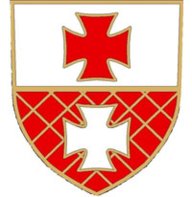 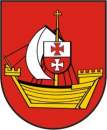 Ty				                                                              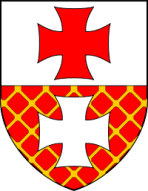 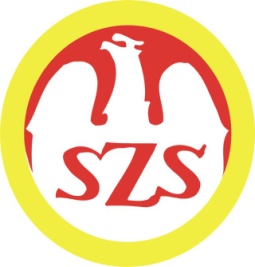 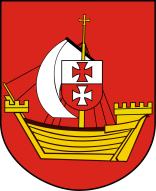 XXIX  FESTIWAL UNIHOKEJA                          DZIECI I MŁODZIEŻY                          O „PUCHAR BAŁTYKU”                                            Elbląg 31-02.06.2024 r.Ogólnopolskie Igrzyska Dzieci,Ogólnopolskie Igrzyska Młodzieży Szkolnej,Ogólnopolska Licealiada, dziewcząt i chłopcówKOMUNIKAT NR 11. ORGANIZATOR- Elbląski Szkolny Związek Sportowy1. WSPÓŁORGANIZATORZY- Prezydent  Miasta Elbląga- Starosta Elbląski- Warmińsko Mazurski Szkolny Związek Sportowy w Olsztynie- Miejski Ośrodek Sportu i Rekreacji w Elblągu2. TERMIN I MIEJSCE          31– 02.06. 2024 r. – Elbląg3.UCZESTNICTWO- kategoria A –Szkoły Podstawowe -rocznik 2011 i młodsi- dziewczęta i chłopcy oddzielnie ( 3 + bramkarz) zespół składa się maksymalnie z 12 zawodników/zawodniczek + 1 opiekun- kategoria B – Szkoły Podstawowe - dziewczęta i chłopcy rocznik 2009-2010 - zespół składa się z maksymalnie 12 zawodników / zawodniczek /z bramkarzem/+ 1opiekun- kategoria C – Szkoły Ponadpodstawowe - dziewczęta i chłopcy rocznik 2004 i młodsi -zespół składa się maksymalnie z 12 zawodników /zawodniczek /z bramkarzem/ + 1 opiekn.4. ZGŁOSZENIAZgłoszenie zespołu do Festiwalu należy zrobić przez System Rejestracji Szkół (www.srs.szs.pl) oraz potwierdzenie udziału  należy przesłać na załączniku Nr 1 i zamówienie na koszulki na załączniku Nr 2 w nieprzekraczalnym terminie do dnia 06.05.2024 r. na adres :Elbląski Szkolny Związek Sportowyul. Kościuszki 77a82 – 300  Elblągtel/fax 55 235-05-15 . tel. kom. 609 112 009e-mil: eszs@interia.pl Dokonanie terminowych zgłoszeń umożliwi nam wcześniejsze wydanie komunikatu nr 2, w którym zawarte będą dane o zakwaterowaniu, wyżywieniu oraz systemie rozgrywek.5. SPRAWY FINANSOWEa) wpisowe do zawodów  /od zespołu/ - 600 złb) koszty zakwaterowania i wyżywienia- bursa z pościelą                                       - 240 zł za dwa dni od 1uczestnika,Do dnia 06.05.2024 r. / poniedziałek/ należy dokonać wpłaty wpisowego a do dnia 22.05.2024 r. / środa/  należności za zakwaterowanie i wyżywienie na konto:Elbląski Szkolny Związek SportowyPKO BP/O Elbląg 54 1020 1752 0000 0102 0070 6168z dopiskiem „Igrzyska Dzieci lub Igrzyska Młodzieży Szkolnej  lub Licealiada w  Unihokeju”Uwaga:Do poszczególnych kategorii wiekowych w pierwszej kolejności przyjmowani będą mistrzowie województw.Ze względu na ograniczona ilość miejsc noclegowych w bursach i internatach , przydział noclegów uzależniony będzie od daty wpływy zgłoszenia.- Wszelkie informacje o zawodach , przydział noclegów i wyżywienia zawartebędą w Komunikacie Nr 2.- Zespoły zobowiązane są do posiadania  po dwa komplety strojów  z numeracją.                                                                          PRZEWODNICZĄCY                                                                                Elbląskiego Szkolnego Związku Sportowego                                                                    			               /-/ Janusz Pająk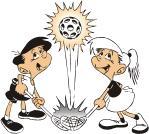 ZGŁOSZENIE UDZIAŁU  DO FESTIWALU / załącznik Nr 1 / 1. Nazwa szkoły……………………………………………………………………………………2. Adres szkołymiejscowość: ……………………………….	         kod pocztowy: ……………………..telefon: ….…….................. fax: …………….......... e-mail........................................................ulica: ……………..........................................    województwo ……………………….............ŁĄCZNA LICZBA ZGŁOSZONYCH OSÓB: ………………………………ZAKWATEROWANIE I WYŻYWIENIE Proszę określić rodzaj zakwaterowania (zaznaczyć X):  BURSA ……..     oraz liczbę osób do wyżywienia na poszczególne dni Festiwalu:Uwaga : W wolnych rubrykach tabeli należy wstawić liczbę uczestników do zakwaterowania i wyżywienia Planowany przyjazd do Elbląga (dzień)………czerwca 2024 godzina……………..Planowany wyjazd z Elbląga (dzień)…………czerwca 2024  godzina……………..Środek transportu (autokar, PKS, PKP ): ……………………………..Osoba odpowiedzialna za ekipę:Imię i Nazwisko…………………………………………………………………………………Telefon stacjonarny, komórka,/fax/e-mail………………………………………………………Oświadczamy, że poniesiemy koszty zamówionego wyżywienia i zakwaterowania, które nie zostały wykorzystane.………………………………                                                                                Podpis i pieczęć dyrektora szkołyZAMÓWIENIENA KOSZULKI OKOLICZNOŚCIOWEDLA UCZESTNIKÓW FESTIWALU/ załącznik nr 2/ Nazwa szkoły ………………………………………………………………………………………………………………………………..podpis i pieczątka Dyrektora SzkołyKategoriaLiczba zespołów:Liczba zespołów:Łączna liczba dziewczątŁączna liczba chłopcówLiczba dorosłych opiekunówLiczba dorosłych opiekunówInne osoby (np. kierowcaKategoriaDziewczętaChłopcyŁączna liczba dziewczątŁączna liczba chłopcówMęż-czyźniKobietyInne osoby (np. kierowcaABCPosiłek/ dzień31.05.2024 r.01.06.2024 r.02.06.2024 r.ŚniadanieXObiadXKolacjaXRozmiar koszulkiIlośćSMLXLXXLRAZEM